Warm ups 03/16-3/20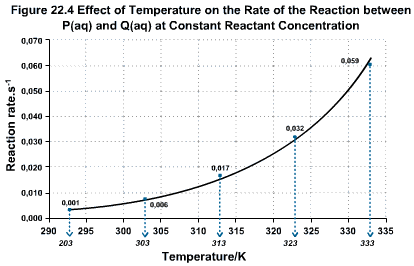 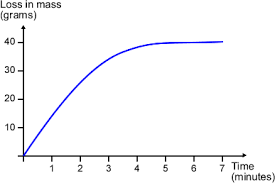  Good Morning!					03/16/15What is the title of the dependent axis?Tuesday							03/17/15What scale does the independent axis use?In 20 minutes, I’m checking in the review packet (again).  Happy Wednesday					03/18/15(Use the top graph)- Is this graph a direct relationship or inverse?DO NOT WRITE THE BELOW INFO.(direct is when one variable increases, the other increases) (inverse is when one variable increases, the other decreases)Good Morning						03/19/15(Use the bottom graph)- At what time does the “loss in mass” taper out (straighten)?Page #s:#47 Video notes#48 Converting Units with… Happy Friday						03/20/15(bottom graph) What are the units given for the dependent axis?